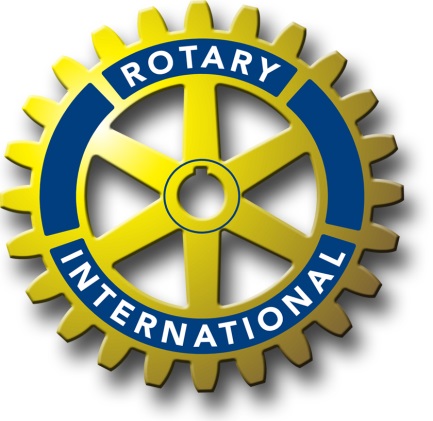 The Rotary Club of The WoodlandsPO Box 7353The Woodlands, TX 77387Credit Card Payment Authorization FormSign and complete this form to authorize The Rotary Club of The Woodlands to debit your credit card for your Rotary Club expenses, which will be detailed on your quarterly statement.By signing this form you give us permission to debit your account.Please complete the following information:I  ______________________________ authorize The Rotary Club of The Woodlands to charge my credit card account indicated below.Billing Address ______________________________	Phone # ______________________________City, State, Zip ______________________________	Email ________________________________Account Type:    □ Visa     □ MasterCard     □ American ExpressCardholder Name ________________________________Account Number ________________________________Expiration Date _________________________________CVV2 (3 digit number on back of card)_______________SIGNATURE______________________________________	DATE_________________________I authorize the above named organization to charge the credit card indicated in this authorization form according to the terms outlined above and I may revoke this authorization at any time by submitting written notice to the Club’s Treasurer.4.15.14